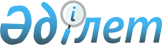 Об оказании официальной гуманитарной помощи Центральноафриканской РеспубликеПостановление Правительства Республики Казахстан от 24 декабря 2014 года № 1366

      В связи с социально-экономической ситуацией, сложившейся в Центральноафриканской Республике, Правительство Республики Казахстан ПОСТАНОВЛЯЕТ:



      1. Выделить Министерству иностранных дел Республики Казахстан из чрезвычайного резерва Правительства Республики Казахстан, предусмотренного в республиканском бюджете на 2014 год для ликвидации чрезвычайных ситуаций природного и техногенного характера на территории Республики Казахстан и других государств, средства в сумме эквивалентной 50 000 (пятьдесят тысяч) долларам США, по официальному курсу Национального Банка Республики Казахстан на день конвертации для оказания официальной гуманитарной помощи Центральноафриканской Республике.



      2. Министерству иностранных дел Республики Казахстан в установленном законодательством порядке обеспечить перечисление указанных средств на специальный банковский счет:

      Special Bank Account: BSIC-CENTRAFRIQUE S.A.

      Account: DOUADJI, SOS PEUPLES DEPLACES (SOS DISPLACED PEOPLE)

      Domiciliation: AGENCE CENTRALE PKO, CENTRE VILLE BANGUI

      Beneficiary: Douadji, association d'assistance aux peuples deplaces (Association for assistance to displaced people «Douadji»)

      Address: Code postal 5426

      Batiment 12 Avenue des Martyrs

      Bangui

      Republique Centrafricaine

      RIB: 20005 00050 371 300 833 00 40

      IBAN: FR76 4389 9000 01924 000 151056

      Bank: BANQUE SAHELO-SAHARIENNE POUR L'INVESTISSEMENT ET LE COMMERCE

      Swift: BSAHCFCH

      Address: Avenue Mobutu, PKO, Bangui Centre Ville

      Tel.: (+236) 21 61 27 48

      Fax: (+236) 21 61 27 78 BP: 864 Bangui, RCA



      3. Министерству финансов Республики Казахстан в установленном законодательством порядке обеспечить контроль за использованием выделенных средств.



      4. Настоящее постановление вводится в действие со дня его подписания.      Премьер-Министр

      Республики Казахстан                       К. Масимов
					© 2012. РГП на ПХВ «Институт законодательства и правовой информации Республики Казахстан» Министерства юстиции Республики Казахстан
				